第6讲 测量物体运动的平均速度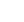 【设计与进行实验】1.实验原理： ；2.主要实验器材及作用：（1）刻度尺：测出小车运动的路程；（2）停表：测出小车运动的时间；（3）金属挡板确保小车在同一位置停下来，更准确地测量路程和时间；3.实验装置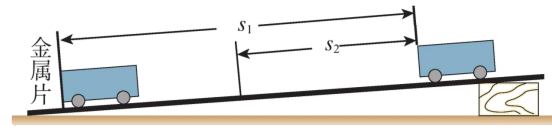 ①安装要求：斜面的倾角不宜过大也不宜过小。倾角过大，会导致小车滑行速度太快，时间太短，不宜测量 时间 ；倾角过小，会造成各阶段的平均速度太接近，或小车可能滑不到斜面底。因此，斜面倾角应较小，目的是为了减小小车运动的速度，便于测量时间 ； ②小车每次必须从斜面上同一位置由静止开始下滑，且小车运动过程中 不能 改变斜面的倾角；4.小车运动距离：从“车头到车头”、或从“车尾到车尾”的距离；5.实验中应多次测量求平均值减小误差：每次测量时，必须让小车从斜面上 同一位置 由静止开始下滑；6.刻度尺的使用和读数：刻度尺要估读；【交流与讨论】7.误差分析：①当小车过了起始位置才开始计时或小车未达终点就停止计时，会导致测量时间偏 小 ，平均速度偏大；②当小车到达终点后才停止计时或小车未开始运动提前计时，会导致测量时间偏 大 ，平均速度偏小；③小车没有从静止开始下滑，所测平均速度偏大；8.小车运动状态的判断：从斜面顶端到底端的过程中小车做变速直线运动，受非平衡力的作用；9.增大小车平均速度的方法：增大斜面的倾斜程度；10.小车从起点、中点分别下滑的评估：①上半程、下半程的平均速度不等于全程的平均速度；具体关系为：，由此可知，小车在斜面上运动的速度越来越快；②下半程平均速度计算方法：，不能从中点开始下滑，原因是从中点由静止下滑所测时间不等于下半程时间；【例1】如图1所示，在测量小车运动的平均速度实验中，让小车从斜面的A点由静止开始下滑并开始计时，分别测出小车到达B点和C点的时间，即可算出小车在各段的平均速度。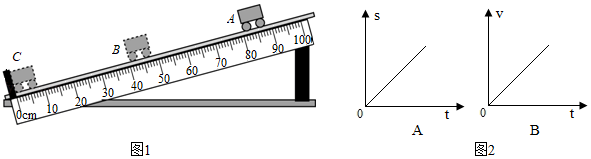 图1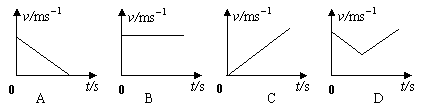 图2（1）根据实验的原理 ，需要测量的物理量是小车运动的路程和所用的时间。对小车运动的各段长度进行测量并分段做了标记，因 的测量误差较大，需多次测量；（2）图中AB段的距离＝ cm，测得时间＝1.6s，则AB段的平均速度＝　 　cm/s；（3）如果小车过了B点才停止计时，则测得的平均速度会偏　　；（4）实验中应多次测量，每次测量时必须让小车从　 　由静止开始下滑；（5）在BC段、AC段的平均速度关系为　 　（填“＞”、“＜”或“＝”）；（6）物体的运动常常可以用图象来描述，图2中能反映图1小车运动情况的是（）（7）实验时斜面坡度应 （选填“较大”或“较小”），是为了  ；（8）实验中，对于如何获取下半程s3的平均速度v3，下列方法最好的方案是（）A.小车从B点由静止释放，测出B到C所用的时间t3与路程s3，计算得到v3B.小车从A点由静止释放，经过B点开始计时，到达C点后测得时间t3，再测量路程s3，计算得到v3C.不测量，利用已有数据求得t3=t1-t2，s3=s1-s2，再计算得到v3 答案：（1）；（2）40.0；25.0；（3）小；（4）同一位置；（5）>；（6）；（7）较小；减小时间测量的误差；（8）C。【例2】在“测量物体运动的平均速度”实验中。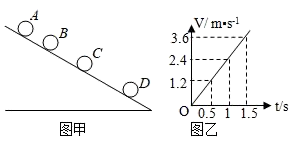 图甲 图乙（1）小球从A处沿斜面由静止开始滚下，频闪照相机记录了小球在相同时间内通过的路程，如图甲所示，小球在做　 　（填“加速”“减速”或“匀速”）运动。（2）实验数据如表所示，小球在BC段的平均速度为　　m/s，CD段的路程为　　m，比较AB与BC段的平均速度得vAB　　（填“＞”“＜”或“＝”）vBC。（3）为进一步探究小球在斜面上运动的速度与时间的关系，根据表中数据作出了v﹣t图象，如图乙所示。假设斜面足够长，小球从A处滚下，经过2s到达E点（图甲中未画出），则该小球经过E点时的速度为　 　m/s。（4）小球在运动过程中，经过路程sAE中点时的速度为v1，经过时间tAE中点时的速度为v2，则v1　　v2（选填“＞”“＜”或“＝”）。（5）物理学中，可将实验主要分为测量性实验和探究性实验，本实验属于 性实验，多次实验的目的是。答案：（1）加速；（2）1.8；1.5；＜；（3）4.8；（4）＞；（5）测量性实验；减小实验误差。课时训练（五）1.如图为小明做“测量物体运动的平均速度”的实验过程，图中的停表(停表每格为1 s)分别表示小车通过斜面AB，C三点的时刻，B点是全程AC的中点，关于小车通过上、下半段路程所用的时间和平均速度的关系，正确的是(　　)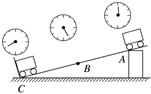 A．tAB＜tBCB．tAB＝tBCC．vAB＞vBCD．vAB＜vBC【答案】D【解析】(1)由图中停表示数可知，tAB＝5s，tBC＝3s，所以tAB＞tBC.故AB错误；(2)由题意知sAB＝sBC＝sm，小车在前半段的平均速度vAB＝＝，后半段的平均速度vBC＝＝；所以vAB＜vBC.故C错误，D正确．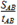 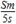 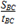 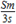 2.在“测小车的平均速度”的实验中，小明同学设计了如图所示的实验装置：小车从带刻度的斜面顶端由静止下滑，图中的圆圈是小车到达A、B、C三处时电子表的显示(数字分别表示“小时：分：秒”)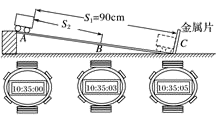 (1)该实验测小车平均速度的实验原理是(用公式表示)：________________.(2)实验中使用的斜面的坡度________________，(填“较小”或“较大”)其目的是：让小车下滑的时间________________(长、短)一些，这样能减小时间测量的误差．(3)当斜面坡度一定时，为了减少误差，可以采取的措施是______________(4)实验前必须学会熟练使用电子表，如果让小车过了A点才开始计时，则会使所测AC段的平均速度VAC偏____(填“大”或“小”)；可以看出小车在下滑过程中做__________________(匀速/变速)直线运动(5)若S2的路程正好是全部路程的一半，则小车通过上半段路程的平均速度：VAB＝______m/s.(6)小车下滑过程中全程的平均速度为：VAC＝________m/s.【答案】(1)v＝；(2)较小、长；(3)多次测量取平均值(4)大、变速；(5)0.15；(5)0.18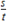 【解析】(1)测小车平均速度的原理是平均速度公式，即：v＝；(2)斜面坡度越大，小车沿斜面顶端向下加速运动越快，过某点的时间会越短，计时会越困难，所以为使计时方便，斜面坡度应较小，让小车下滑的时间长一些，其目的是便于测量时间；(3)如果让小车过了A点才开始计时，计时晚，所测时间偏小，根据公式v＝算出的速度偏大；由图可以看出，小车通过上半段和下半段所用的时间不同，所以小车做的是变速直线运动；(4)由图示可知s1＝90 cm＝0.9m,s2是全程的一半，则s2＝＝＝0.45m，由图示秒表可知，上半段的运动时间t2＝3s，平均速度vAB＝＝＝0.15m/s；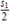 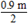 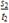 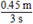 (5)小车通过全程的时间t1＝5s，小车下滑过程中全程的平均速度为：vAC＝＝＝0.18m/s；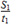 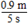 3.下图是“测量小车沿斜面向下运动的平均速度”实验，所用的实验器材有：木板、小木块、小车、刻度尺、停表、金属片等．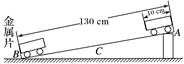 ( 1 )该实验的原理是_____________________________________________________________.(2)用刻度尺测量小车通过的路程时，应使刻度尺紧靠木板且与木板的长边保持________________________________________________________________________．(3)在进一步探究“小车从斜面顶端由静止滑下，滑到底端的过程速度怎样变化”的过程中：① 木板长130 cm，小车长10 cm.小明将小车运动的路程平均分为两段．为了测出小车滑过斜面的上半段所用时间，应该将金属片放在距斜面顶端A点________cm的C点位置．② 测出小车滑过斜面上半段所用时间t1＝6 s，下半段所用时间t2＝4 s．由此可以看出：小车从斜面顶端运动到底端的过程，速度是____________的(选填“不变”、“增大”或“减小”)．③ 在测量小车滑过下半段所用时间时，某同学将小车放在C处静止释放，同时开始计时，滑到底端计时结束．这种做法的不当之处在于_____________________________________.【答案】(1)v＝；(2)平行；(3)①70；②增大；③小车在斜面顶端滑下时，滑过C点的速度不为0.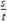 【解析】(1)公式v＝既能用于匀速直线运动求速度，又能用于变速直线运动求平均速度；(2)用刻度尺测量小车通过的路程时，应使刻度尺紧靠木板且与木板的长边保持平行，这样读数才准确；(3)在进一步探究“小车从斜面顶端由静止滑下，滑到底端的过程速度怎样变化”的过程中，充分了解实验才能够正确的解决问题．(1)公式v＝既能用于匀速直线运动求速度，又能用于变速直线运动求平均速度，故该实验原理为v＝；(2)用刻度尺测量小车通过的路程时，应使刻度尺紧靠木板且与木板的长边保持平行，这样读数才准确；(3)木板长130cm，小车长10 cm.小明将小车运动的路程平均分为两段．为了测出小车滑过斜面的上半段所用时间，应该将金属片放在距斜面顶端中点的位置，故是70 cm的C点；小车滑过上半段和下半段时间不等，说明小车从斜面顶端运动到底端的过程，速度是增大的；在测量小车滑过下半段所用时间时，某同学将小车放在C处静止释放，同时开始计时，滑到底端计时结束．这种做法的不当之处在小车在斜面顶端滑下时，滑过C点的速度大于0 m/s.4.如图所示，是实验小组的同学们用斜面和滑块做“测量物体的平均速度”的实验情形．当滑块自顶端A出发开始计时，分别滑至B和斜面底端C时依次停止计时，显示时间的数字钟的时间格式是“时：分：秒”．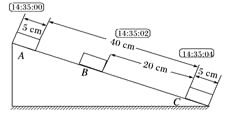 (1)除了数字钟，实验中用到的测量工具还有____________．(2)滑块由A滑至C的过程中平均速度是________m/s.(3)滑块在AB段的平均速度vAB和在BC段的平均速度vBC的大小关系是____________．【答案】(1)刻度尺(2)0.1(3)VAB<VBC【解析】(1)实验中还需要用刻度尺测量滑块运动的距离；(2)由图可以看出A到C的总路程是40 cm＝0.4m，总时间是4 s，所以AC段的平均速度v＝＝＝0.1m/s；(3)由图可以看出，AB段的路程小于BC段的路程，AB段的时间等于BC段的时间，所以VAB<VBC.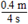 路程/m运动时间/s平均速度m/s经过某点时的速度m/ssAB＝0.3mtAB＝0.5svAB＝0.6m/svB＝1.2m/ssBC＝0.9mtBC＝0.5svBC＝vC＝2.4m/ssCD＝tCD＝0.5svCD＝3m/svD＝3.6m/s